State of CaliforniaDepartment of Industrial RelationsDIVISION OF WORKERS’ COMPENSATION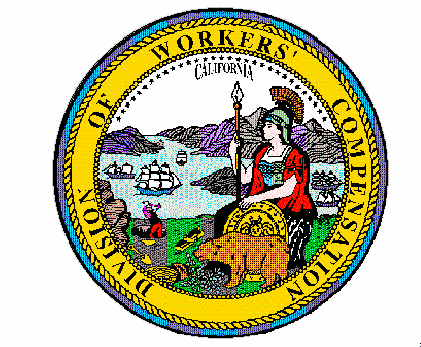 Supplemental Order of the Administrative Director of the Division of Workers’ CompensationOfficial Medical Fee SchedulePhysician and Non-Physician Practitioner ServicesEffective for Services Rendered on or after January 1, 2022On December 23, 2021, the Administrative Director of the Division of Workers’ Compensation issued an order that title 8, California Code of Regulations, sections 9789.19, pertaining to the Physician and Non-Physician Practitioner Services Fee Schedule portion of the Official Medical Fee Schedule, be adjusted to conform to relevant changes to the Medicare Physician Fee Schedule CY 2022 Final Rule. Thereafter, on January 5, 2022, the Centers for Medicare and Medicaid Services (CMS) adopted a revised Medicare Telehealth List.Pursuant to Labor Code section 5307.1(g), title 8, California Code of Regulations, section 9789.19, subdivision (i), is amended to adopt and incorporate by reference the List of Telehealth Services for Calendar Year 2022 (ZIP) - Updated 01/05/2022, effective for services rendered on or after January 1, 2022. The Telehealth List updated January 5, 2022 supersedes the Telehealth List that was initially adopted for 2022 pursuant to the order of December 23, 2021.This Order and the updated regulations are effective for services rendered on or after January 1, 2022 and shall be published on the website of the Division of Workers’ Compensation on the physician services and non-physician practitioner services fee schedule webpage.IT IS SO ORDERED.Dated:  January 12, 2022	/S/ GEORGE P. PARISOTTO		GEORGE P. PARISOTTOAdministrative Director of the Division of Workers’ Compensation